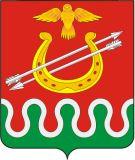 БОГОТОЛЬСКИЙ МУНИЦИПАЛЬНЫЙ РАЙОНКРАСНОЯРСКОГО КРАЯПРЕДСЕДАТЕЛЬ БОГОТОЛЬСКОГО РАЙОННОГО СОВЕТА ДЕПУТАТОВРАСПОРЯЖЕНИЕ24.06.2024                                                               	    		   	     № 22-ро созыве тридцать восьмой очередной сессии Боготольского районного Совета депутатов шестого созываВ соответствии с частью 5 статьи 43 Федерального закона от 06.10.2003                                 № 131-ФЗ «Об общих принципах организации местного самоуправления в Российской Федерации», руководствуясь статьей 19.1 Устава Боготольского района Красноярского края, ст. 18 Регламента Боготольского районного Совета депутатов, созвать тридцать восьмую очередную сессию Боготольского районного Совета депутатов шестого созыва 02 июля 2024 года, в 10 часов 00 минут, по адресу: Красноярский край город Боготол, улица Комсомольская, 2, (актовый зал Администрации Боготольского района).Проект повестки дня заседания тридцать восьмой очередной сессии Боготольского районного Совета депутатов шестого созыва:  1. «Об объединении всех поселений, входящих в состав Боготольского района Красноярского края»;         2. «О законодательной инициативе».         3. «О внесении изменений и дополнений в Решение Боготольского районного Совета депутатов от 14.12.2023 № 31-299 «О районном бюджете на 2024 год и плановый период 2025-2026 годов»»;         4. «О премировании выборного должностного лица, осуществляющего свои полномочия на постоянной основе в Боготольском районном Совете депутатов»;       5. Разное. Председатель Боготольскогорайонного Совета депутатов                                                          		         В.О. Усков